Nieuwsbrief begin 2015Afgelopen november zijn weer twee van onze kids (inmiddels kerels) afgestudeerd!Martin Nsubuga (24) mag zich ingenieur Telecommunicatie noemen enMichael Ssengendo (22) solliciteert nu als ingenieur Computersoftware.    	*Veertien jaar geleden namen we dankzij uw hulp deze twee Oegandese weeskinderen onder onze hoede om ze te helpen met hun studie. Ze staan nu op eigen benen en proberen een baan te vinden in een land waar de helft van alle jongeren zonder werk zit. Maar met hun diploma op zak hebben ze een goede kans!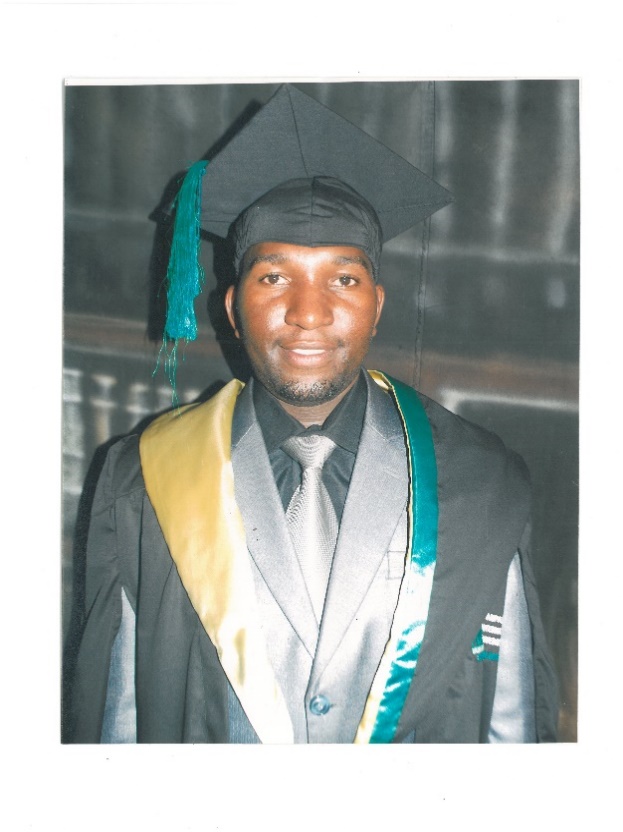 *Op dit moment heeft de helft van onze twintig Yamba kids hun studie afgerond. De tien jongeren waar we nu nog voor zorgen hebben meer dan ooit onze hulp nodig want ze hebben verder niemand die naar ze omkijkt. Vorig jaar hebben we zelfs 	geboorte-papieren via een ziekenhuis moeten laten reconstrueren      	om te bewijzen dat ze bestaan. Deze documenten zijn nodig om       Martin nov.’14 	examen te kunnen doen.	*Een van hen is Lilian. Ze zit nu beschermd op een internaat van een middelbare school. We troffen haar enkele jaren geleden ondervoed aan en hebben voor haar een lokale voogd geregeld.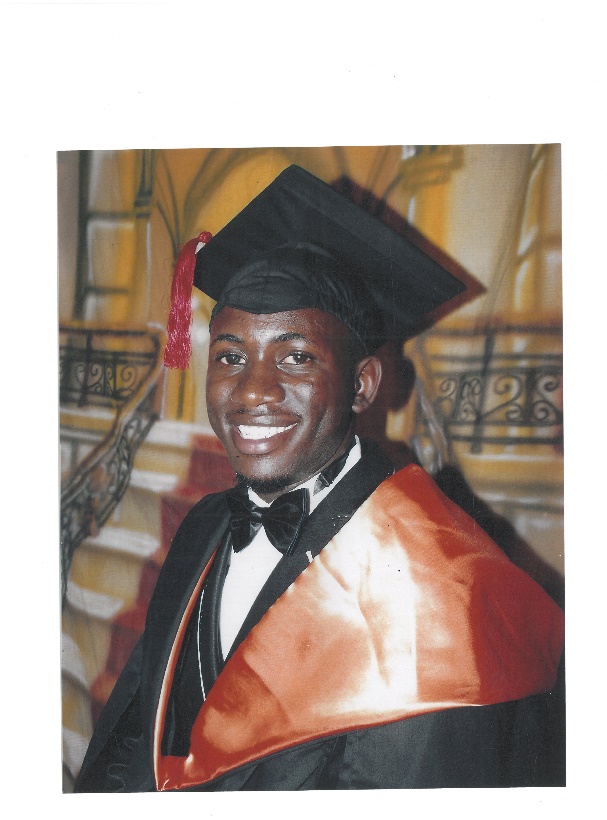 Ze heeft nu een soort moeder, Shiiffah, waar ook ‘onze’ tweeling Nakate en Babirye hun vakanties doorbrengen.	*Er is nog veel te doen. Ons Jurkentreffen vorig jaar was niet alleen gezellig maar bracht ook ’n mooi extraatje op. Volgend jaar bestaat Stichting Yamba for Kids tien jaar! Onze kids in Oeganda rekenen er op dat we achter hen blijven staan om hun studie af te ronden. De kas voor dit jaar is zo goed als leeg maar we gaan ervan uit dat u ons ook dit jaar weer zult willen helpen met uw donatie.   Michael nov. ’14 	We doen alles vrijwillig en maken weinig onkosten.We hebben € 700.- per kind per jaar op de middelbare school nodig en voor eenvervolgopleiding € 400.-. Elke bijdrage – hoe klein ook - is nodig en zeer welkom!Stichting Yamba for Kids		p/a Michiel Matser, Utrechtseweg 145-91	E-mail: matser24@hotmail.com	6812 AB Arnhem  www.yambaforkids.nl026-3791946 / 06-21111616	TRIODOS Bank NL91 TRIO 0781 3758 86